Conferenza Episcopale Italiana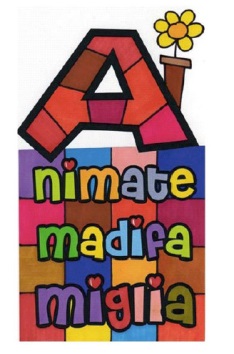 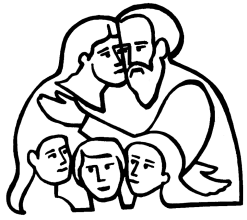 Ufficio Nazionale per la pastorale della famigliaCORSO ANNUALE DI FORMAZIONEAnimatema di famigliaANIMATORI DI GIOIOSA SANTITÀ …sulle orme di S. PaoloAbbazia delle Tre FontaneRoma, 7-9 dicembre 2018 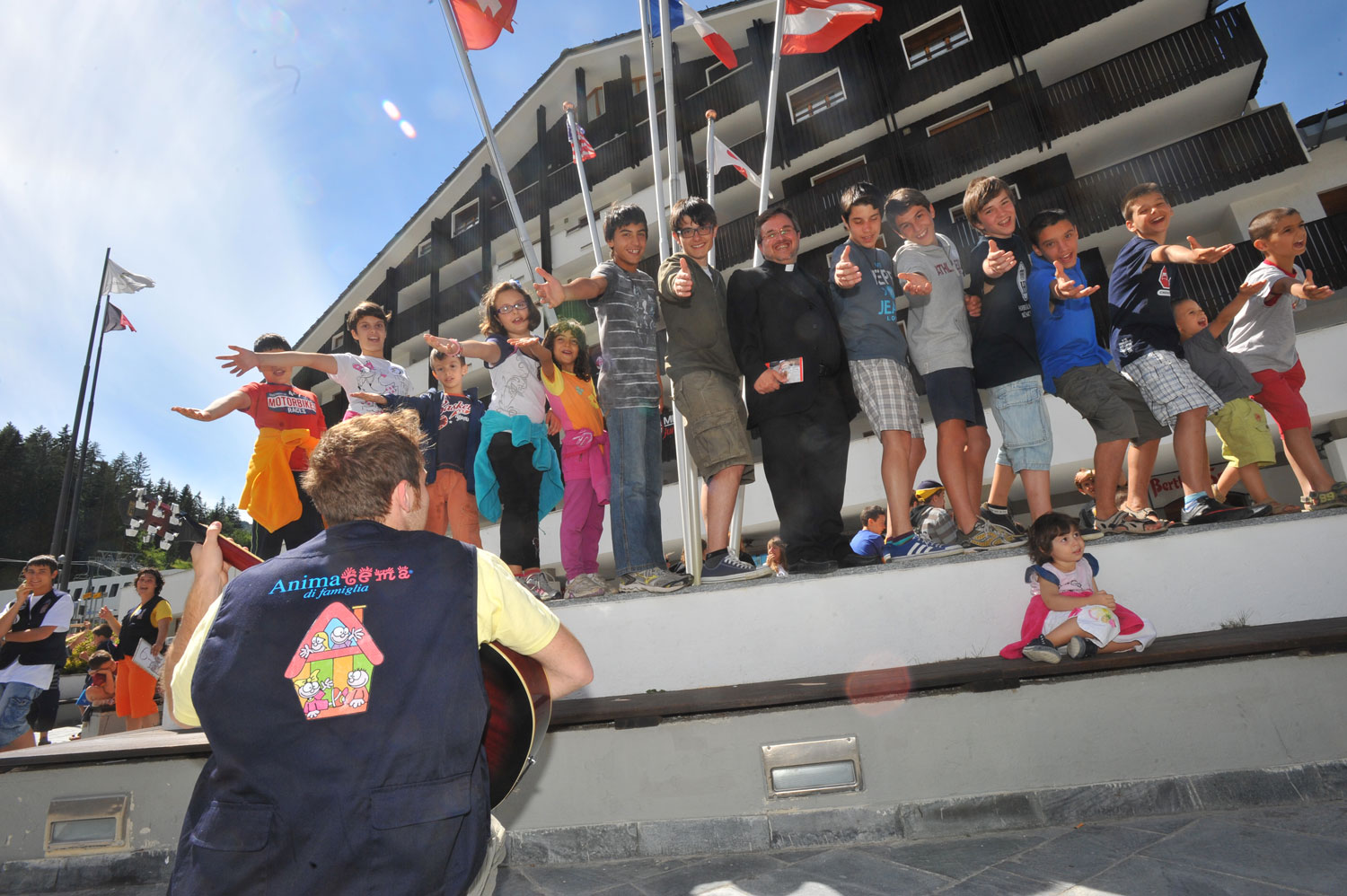 Venerdì 7 dicembre 10.00-12:00 Incontro riservato all’Equipe di Animatema di Famiglia con gli Animatori di Animatema: “il «metodo famiglia» - l’animazione fra radici, memoria e profezia” 12:00 	Arrivi e accoglienza di tutti i partecipanti 		Animatema in pratica: “accogliere”- “liberare” a cura degli animatori di 			Animatema di Famiglia13:00 		pranzo 14:30		“Mostrerò la mia santità in voi davanti ai loro occhi” (Ez 36,23):		Itinerari di santità per adolescenti		Don TONY DRAZZA		Assistente Nazionale di Azione Cattolica Giovani 		Confronto in assemblea16:00		break16:15		“Dio ci corregge per il nostro bene, per farci partecipi della sua santità” (Cfr Eb12,10): educare nella famiglia post-moderna fra tv, internet e social		FRA PAOLO BENANTI		Docente di Neuroetica, Pontificia Università Gregoriana, Roma		Confronto in assemblea18:30		S. Messa dell’Immacolata19:30		Cena21:00		Incontro di conoscenza e festa con dolci e “spiriti” generosamente condivisi 		e offerti dai partecipanti dalle varie Regioni d’ItaliaSabato 8 dicembre 08:00		Colazione08:30		Preghiera del mattino09:00		“Prenderà come scudo la santità invincibile” (Sap 5,19))		La luce della Parola: Lectio divina di Ef 6,10-17		Don Paolo Gentili		Confronto in assemblea10:30		break11:00		PER COLORO CHE SONO ALLA PRIMA ESPERIENZA:Animatema di famiglia: radici e metodo. Dalla lectio sulla Parola di Dio al progetto di animazione 		a cura di Sr ANTONELLA PICCIRILLI E NICOLÒ ROFFI		PER COLORO CHE HANNO GIA’ FREQUENTATO IL CORSO:		Gaudete et exsultate: «La santità della porta accanto» (cfr GE 7)		Don PAOLO GENTILI13:00		Pranzo14:30		“Costruire è Generare”: nasce un progetto di Animatema                       la progettazione laboratoriale di una giornata di convegno per famiglie                       suddivisi in fasce d’età 16:30		«Ascolto, confronto, sguardo su Cristo»:                       la programmazione delle singole fasce si arricchisce nel confronto19:00		Vespri con le Piccole sorelle di Charles de Foucauld20:45		cena21:30		Roma by night Domenica 9 dicembre08:30		 Colazione09:30		S. Messa11:00		Consegna del pranzo al sacco e partenze-----------------------------------------------------------------------------------------------------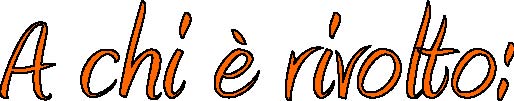 A ragazzi che hanno già compiuto 18 anni e non ne hanno ancora compiuti 28!! e che hanno già una buona esperienza di animazione in diocesi o in parrocchia; agli animatori di Animatema di famiglia.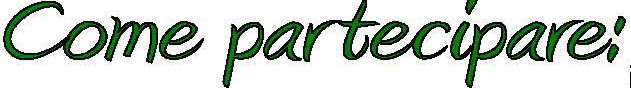 Le iscrizioni avverranno, esclusivamente online attraverso il link: http://www.iniziative.chiesacattolica.it/CorsoAnimatemadic18 (seguire le procedure di registrazione - per chi partecipa per la prima volta) poi effettuare l’iscrizione entro il 20 novembre 2018 inviando una lettera di presentazione (pdf) del responsabile diocesano di pastorale familiare a famiglia@chiesacattolica.it, che attesti le reali motivazioni per partecipare al corso e l’esperienza di animazione per bambini e ragazzi già acquisita. Il corso è completamente gratuito per quanto riguarda il vitto, l’alloggio e i servizi, mentre vi chiediamo di organizzarvi autonomamente per il viaggio. L’accoglienza è prevista direttamente a Casa San Bernardo a Roma alle ore 12,00 (Via Laurentina 289, 00142 Roma) (Coloro che avessero eventuali particolari esigenze o problemi per il viaggio possono contattare Ombretta: o.pacchiarini@chiesacattolica.it)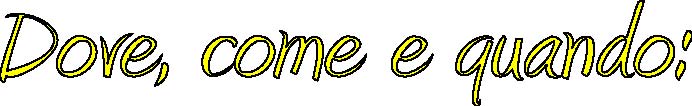 Il corso si terrà a Roma dal 7 al 9 dicembre. La sistemazione sarà presso Casa S. Bernardo a Roma in camere multiple con servizi (biancheria da letto e da bagno fornita dall’hotel). I servizi di ristorazione inizieranno con il pranzo del 7 dicembre e termineranno con il pranzo al sacco del 9 dicembre.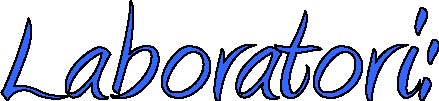 Divisi in gruppi si proverà a sviluppare un progetto di animazione per ragazzi secondo le varie fasce d’età nel metodo “Animatema di famiglia” 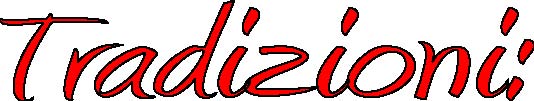 la prima sera, come ormai è consuetudine, vorremmo condividere con voi una serata di festa allietata da dolci e “spiriti” tipici delle vostre Regioni di provenienza: vi invitiamo, se è possibile, a portare ciascuno prodotti caratteristici del vostro territorio da poter condividere in stile fraterno! Motivazioni:Il corso richiede motivazioni interiori profonde per vivere un così bel momento di spiritualità in cui formarsi al servizio dei più piccoli. Per chi si iscrive, è previsto di partecipare necessariamente a tutti i momenti del corso.Come raggiungere Casa San Bernardo: dalla stazione Termini di Roma prendere la Metro linea B direzione Laurentina e scendere alla fermata Laurentina (capolinea); prendere l’autobus 671 per 3 fermate oppure a piedi 15 minuti circaSegreteria organizzativa:CEI-Ufficio Nazionale per la pastorale della famigliaVia Aurelia, 468 – 00165 ROMA Tel. 06 66398259/279 famiglia@chiesacattolica.it - www.chiesacattolica.it/famiglia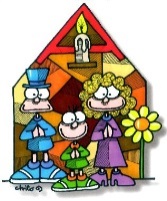 